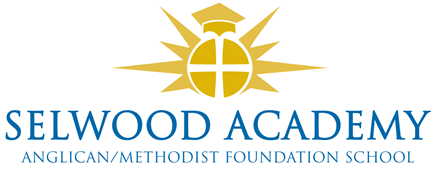 Academy Trust, Committees and Panels 2023-4MembersDavid Oliver (Chair), Rev Liz Dudley, Richard Phillips, Frank Collins, Clare CardnellTrust BoardClare Cardnell (Chair), Kyrstie Kirkwood (Vice Chair), Linda Puttock, Paul Acres, Abi Lyons, Luke SnapeGovernance ProfessionalEmma Hardy CommitteesQuality of Education CommitteeKyrstie Kirkwood (Chair), Clare Cardnell, Linda PuttockResources Committee (audit and risk)Paul Acres (Chair), Clare Cardnell, Abi Lyons, Linda Puttock, Luke SnapePanelsHead Teacher Performance ReviewClare Cardnell (Chair), Paul Acres, Abi LyonsAppraisals PanelAbi Lyons (Chair), Paul Acres, Linda Puttock, Appraisal Appeals PanelKyrstie Kirkwood (Chair), Clare Cardnell, Luke SnapeComplaints PanelAbi Lyons (Chair), Trustee, Trustee Other Panels called as required by the Chair eg. Admissions, Exclusions